Запрос ценовых предложений № 2036970Кран газовый шаровой 11Б27п д 40 ВВ Кран газовый шаровой 11Б27п д32 ВВ Кран газовый шаровой 11Б27п д25 ВВ Кран газовый шаровой 11Б27п д15 ВВ (внутренняя- внутренняя резьба Кран шаровой фланцевый д11с67п 2ЦФ DN32 PN40.32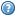 